Ankieta na dobry początekKlasa	………………………	Imię i nazwisko	……………………………………………………………………………W jakiej formie pracy czujesz się najlepiej?Jestem urodzonym lideremLubię mieć coś do powiedzenia, ale nie chcę się wychylaćWolę pracę na zapleczu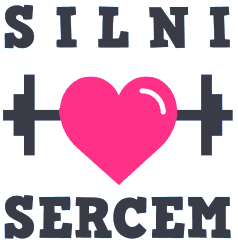 W jaki sposób możemy się z Tobą skontaktowaćTelefon: ………………………………………………………………FB: ……………………………………………………………………….E-mail: …………………………………………………………………W jaką formę wolontariatu chcesz się zaangażować?Wolontariat akcyjnyWolontariat stałyCzym się interesujesz?Jakie są Twoje talenty – w jaki sposób chcesz pomagać w wolontariacie?Który z wymienionych działań interesuje Cię najbardziej?Maratony i inne wydarzenia sportoweDziałania na rzecz środowiska lokalnegoPomoc w nauce i odrabianiu prac domowychPomoc osobom starszymDziałania na rzecz osób niepełnosprawnychDziałania związane z kulturą i sztuką, pomoc w teatrach, Domach Kultury itp.Działania związane z ochroną środowiska i zwierzętamiWypisz znalezione przez siebie przestrzenie i instytucje, w które mógłby zaangażować się wolontariat naszej szkoły.Ankieta na dobry początekKlasa	………………………	Imię i nazwisko	……………………………………………………………………………W jakiej formie pracy czujesz się najlepiej?Jestem urodzonym lideremLubię mieć coś do powiedzenia, ale nie chcę się wychylaćWolę pracę na zapleczuW jaki sposób możemy się z Tobą skontaktowaćTelefon: ………………………………………………………………FB: ……………………………………………………………………….E-mail: …………………………………………………………………W jaką formę wolontariatu chcesz się zaangażować?Wolontariat akcyjnyWolontariat stałyCzym się interesujesz?Jakie są Twoje talenty – w jaki sposób chcesz pomagać w wolontariacie?Który z wymienionych działań interesuje Cię najbardziej?Maratony i inne wydarzenia sportoweDziałania na rzecz środowiska lokalnegoPomoc w nauce i odrabianiu prac domowychPomoc osobom starszymDziałania na rzecz osób niepełnosprawnychDziałania związane z kulturą i sztuką, pomoc w teatrach, Domach Kultury itp.Działania związane z ochroną środowiska i zwierzętamiWypisz znalezione przez siebie przestrzenie i instytucje, w które mógłby zaangażować się wolontariat naszej szkoły.……………………………………………………………………………………………………………………………………………………………………………………………………………………………………………………………………………………………………………………………………………………………………………………………………………………………………………………………………………………………………………………………………………………………………………………………………………………………………………………………………………………………………………………………………………………………………………………………………………………………………………………………………………………………………………………………………………………………………………………………………………………………………………………………………………………………………………………………………………………………………………………………………………………………………………………………………………………………………………………………………………………………………………………………………………………………………………………………………………………………………………………………………………………………………………………………………………………………………………………………………………………………………………………………………………………………………………………………………………………………………………………………………………………………………………………………………………………………………………………………………………………………………………………………………………………………………………………………………………………………………………………………………………………………………………………………………………………………………………………………………………………………………………………………………………………………………………………………………………………………………………………………………………………